Objective: To work with good organizations and gain opportunity to explicit all my talents and serve my best to the field of freelance translation.Experience: 1 year experience as a translator in a Translation Agency wherein handled projects in many areas like Clinical Research, IT Sector, Localization, articles, newsletters, etc.Translation Skill:1500-2000 words per dayFonts: Arial Unicode, Non-Arial Unicode, TSCII, Bamini, TT Fonts etc.Have worked on many creative translating projects like articles, News lettersHave a Sound knowledge with Tamil both in science and literature.Specialism:Medical/pharmaceutical/CR- ICF’s, Patient Diary/Card etc.Information Technology – Web Pages, Brochures, mobile Localization etc.Business (General/Marketing) – Business Letter/Customer email, Business Manual, Product/service brochure, Press release etc.Creative Writing – Marketing sheets/brochures, News Letters etc.Educational Qualifications:B.sc., in Advanced Zoology and BiotechnologyM.A. Tamil. Lit.,Additional Qualifications:Diploma in Computer ApplicationWorking Knowledge in MS word, PowerPoint, Excel and InternetLanguages:Can speak, Write and Read EnglishCan speak, Write and Read TamilOther Experiences:Proof reading in a translation AgencyTelemarketing in a consultancyPersonal Details:Sex: MaleMarital Status: SinglePresent Address: Rajaji Nagar, Bangalore.Permanent Address: Karur, Tamil Nadu.Declaration:I hereby declare that the above details given details are true to the best of my knowledge.Yours, 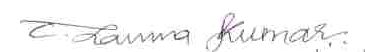 C. Saravana KumarDate: 05/07/10Place: Bangalore